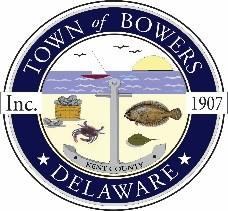 Town of Bowers3308 Main St., Frederica, DE19946(302)572-9000
Bowersbeach.delaware.govAGENDAFriday, June 28, 2019Regular meeting to be brought to order at 4:00pmPledge of AllegianceMeeting Minutes Approval for May 2019Treasurer’s Report Approval for May 2019COMMITTEE REPORTSParks and Recreation PlanningStreetsBoard of AdjustmentsZoning Code Revisions*Rezoning of lots between N. Flack Avenue and N. Bayshore Drive*Code Enforcement ReportParking LotOLD BUSINESSDrainageKC Kent County Crime WatchNEW BUSINESSMoving Town Hall to a new locationComprehensive Plan:Discussion and potential action to initiate comprehensive plan amendment and rezoning process for property situated on N. Bayshore and known as lots 22-25, 32, and an undesignated 2-acre parcel, further identified as tax map parcel numbers 8-01-11513-01-0300-000 and 8-01-11513-01-0200-000, in order to rezone said parcels for residential purposes. Upcoming ElectionsUpcoming Museum Events